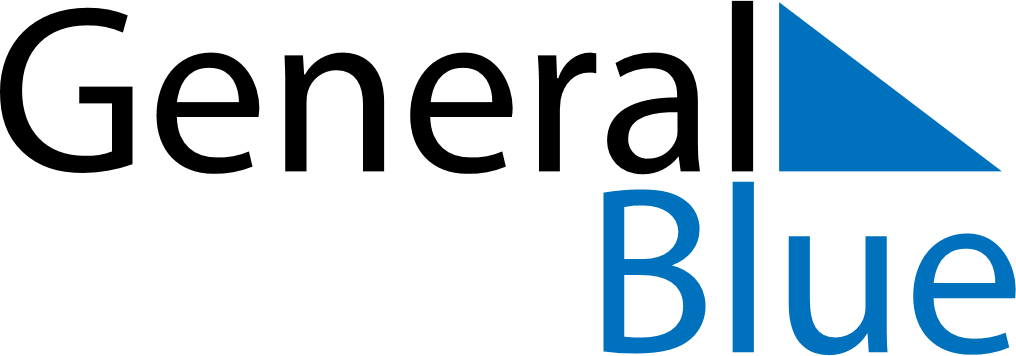 February 2030February 2030February 2030February 2030El SalvadorEl SalvadorEl SalvadorMondayTuesdayWednesdayThursdayFridaySaturdaySaturdaySunday12234567899101112131415161617181920212223232425262728